Если вслушаться в устную речь, то можно заметить, что мы произносим фразы по- разному: быстро или медленно, высоким или низким тоном, громко или тихо, протяжно или отрывисто, радостно или грустно. Достигается это благодаря  просодической стороне речи.      ПРОСОДИКА – это интонационно-выразительная окраска речи. Она выполняет важную роль в общении – позволяет нам точно и выразительно передавать свои мысли и чувства, помогает правильно понимать смысл высказывания речевого партнера, чувства, отношения.       Нарушения  просодической стороны речи влияют на разборчивость, внятность, эмоциональную окраску. Смазанная, невнятная речь не даёт возможности для формирования слухового восприятия и контроля.Развитие мелодико-интонационной стороны речи при помощи упражнений, развивающих модуляции, тембр, диапазон голоса. Интонация проявляется в мелодическом, силовом и тембральном звучании голоса, а также в ритмико-темповой организации речи.Интонация придает речи эмоциональную окраску при помощи эмоциональных и волевых интонаций - вопроса, утверждения, восклицания, удивления, изумления, повеления, убеждения, приглашения, просьбы, угрозы. А так же, интонация организует смысловую сторону речи при помощи логических интонаций - повествования, перечисления, выделения ударных слов, пауз, изменения темпа речи. Человеческая речь обладает бесконечным разнообразием интонаций, что достигается изменениями высоты, силы, тембра, модуляций голоса. Поэтому различные интонации оказывают многообразное воздействие на слушателя. Некоторые люди говорят медленно, громко или отчетливо от природы. Когда эти люди изменяют свои обычные голосовые характеристики, они передают какую-то дополнительную информацию. Вот основные голосовые характеристики:1. Ударение – повышение или понижение голоса для передачи смысловых оттенков высказывания. Усиление на одном из слов высказывания (логическое или фразовое ударение) определяет смысл всего предложения (например, «сестра подарила ему книгу», логическое ударение, падая на разные слова, придает следующие оттенки данному высказыванию — «сестра (не брат) подарил ему книгу», «сестра подарила (не отобрала) ему книгу», «сестра подарила ему (не другому) книгу», «сестра подарила ему книгу (не что-либо другое)» и т. п.2. Ритм — течение, темп и движение голоса. В основе ритмики человеческой речи лежит его природный ритм, который характеризует деятельность организма и в частности дыхание. Насколько процесс дыхания ритмичен, настолько ритмична и человеческая речь.3. Высота тона — натяжение или расслабление голосовых связок (например, нервный смех); высокий или низкий звук.4. Громкость — степень громкости или интенсивности голоса.5. Чистота — четкость артикуляции и выговаривания слов (дикции).Высота, громкость голоса, его тембр - общие ритмико-интонационные стороны речи.Экстралингвистикой называют включение в речь пауз и различных психофизиологических явлений человека: плача, кашля, смеха, вздоха и т. д.Речь без интонации абсолютно невозможна, интонация выражает психо-эмоциональный фон человека в момент произнесения слов и является незаменимым средством самовыражения, ибо даже некоторые средства словесности (такие как ирония например) потеряли всякий шанс на существование. Коммуникативность и эмоциональность интонации делает ее незаменимым инструментом в невербальном общении, оправдывая поговорку о том, что важно не то, что ты произнес, а то, как ты это сделал.Речевая интонация имеет  очень сложную структуру различных голосовых инструментов, сочетающихся между собой во время произнесения словесных конструкций, которые человек сам субъективно и чаще всего неосознанно выбирает, выражая тем самым своё внутреннее отношение к произносимым словам или же к собеседнику, поэтому ее роль в системе коммуникаций между людьми очень велика, однако трудна в изучении. Интонационные колебания сложно классифицировать, ее особенности различны в разных языковых средах, однако люди без труда распознают по ней психические состояния собеседников, будто в подсознании у них есть невидимые подсказки. Безусловно, это помогает посылать и получать колоссальные потоки информации, значимость которых можно оценить, сравнив устную речь с той же, но записанной на бумаге. Управляя интонацией голоса, возможно, контролировать треть доносимой вами информации до слушателей, что не может не пригодиться в жизни каждого человека.Материал подготовлен: учителем – логопедом: Кочеткова К.Т. из источника: интернет  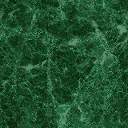 